“One Better / One More” protocol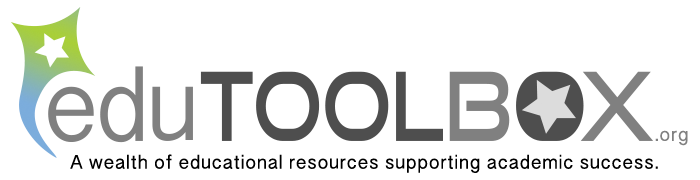 OverviewThe eduTOOLBOX website is an online resource-sharing portal created by educators for educators.  This document describes one method for creating high-quality academic resources that can be shared with other educators.“One Better / One More” is a collaboration protocol that promotes professional growth through a process of analysis, creation, feedback, refinement, and sharing of academic resources.Participant identification:1) SelectUse an existing resource as a source of inspiration for creating a new academic item.  (For example, a lesson plan downloaded from the eduTOOLBOX.org website.)2) AnalyzeCategorize the existing resource and compare it against several indicators of excellence.Use the appropriate rubric (e.g. Lesson/Unit Plan, Activity/Task Plan, Assessment Item, Website Review) to assess the quality and completeness of the existing academic item.3) DecideMark only one. 	(Place an “X” in the appropriate box below.) Based on your analysis of the existing item, choose whether to create an improved version of the resource or to create an additional resource for sharing.4) CreateDesign and build a new academic item that can be shared with the education community.IMPORTANT:  The academic item you create must represent original work and must avoid using materials that are copyrighted by any other person or organization.  Carefully check any third-party resources (texts, graphics, multimedia, etc.) to ensure they can both be included in your work and be distributed to others for use.  (e.g. public domain, creative commons, etc.)  Keep track of source information for these third-party resources.  The use of copyright restricted materials within your academic item will prevent it from being shared.5) RefineAsk a peer educator to review the academic item that you created.  Encourage them to use the appropriate rubric to assess the quality and completeness demonstrated by the new item; identifying item strengths and item refinement opportunities.Peer feedback helps to increase the clarity and quality of academic items.  Be sure to implement improvements to the item you created before you submit it to an academic resource-sharing portal.  Collaboration is a sign of a confident educator.  Don’t hesitate to seek additional reviews and refinement suggestions until you are sure the item is ready for publication.6) SharePublish your new academic item to an academic resource-sharing portal (e.g. eduTOOLBOX.org) so that other educators can benefit.  Contact us at ayers.support@lipscomb.edu for publishing instructions: contributor profile, document transfer, publication rights, etc.Full NameSchool/OrganizationCurrent DateItem title:Item type:____ Lesson/Unit Plan     ____ Activity/Task Plan     ____ Assessment Item     ____ Website ReviewItem web page (URL):Why selected:Briefly explain: Why did you choose this shared academic item? What relevance or connection does it have to you?Content area:Grade range:Lesson topic:Academic standards addressed:Strengths:What is effective or exemplary within the existing academic item?Weaknesses:What is ineffective or could be added to the existing academic item?One better:I will create a new academic resource that covers the same topic and grade range but that resolves the weaknesses identified in the existing item.One more:I will create a new academic resource that is related to the same topic but that extends, expands, or adds variety to the learning.  This item may cover pre-requisite learning, provide follow-on learning, address a different grade range, provide a different approach, etc. New item title:Item type:____ Lesson/Unit Plan     ____ Activity/Task Plan     ____ Assessment Item     ____ Website ReviewItem description:A brief overview of the academic item that informs the reader about the topic, and what the teacher and student can expect.Grade range:Content area / course:Academic standards addressed:File names:List the filename for each document/element that is included in this new academic item.  (e.g. bison_count_lesson.docx)Key feedback:Resulting changes:Where Shared (e.g. eduTOOLBOX)Date SubmittedDate Published